Publicado en Madrid el 07/07/2021 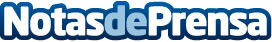 Alianza estratégica entre S2 Grupo y Blu5 Group para introducir tecnologías disruptivas en ciberseguridadS2 Grupo se ha unido a Blu5 Group para introducir tecnologías disruptivas en el ámbito de la ciberseguridad en España. Se trata de una alianza estratégica, ya que Blu5 Group es un proveedor líder a nivel internacional en Endpoint y soluciones disruptivas, que combina estrategias Zero Trust y el Assumed Breach Model para mejorar los controles en la fuente, reducir la superficie de ataque y, en definitiva, mejorar la ciberresiliencia en las organizacionesDatos de contacto:Luis Núñez667574131Nota de prensa publicada en: https://www.notasdeprensa.es/alianza-estrategica-entre-s2-grupo-y-blu5 Categorias: Nacional E-Commerce Ciberseguridad Innovación Tecnológica http://www.notasdeprensa.es